		ASQ Testimonial Award Nomination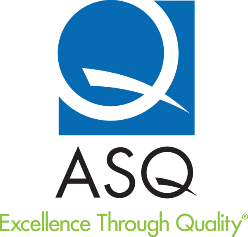 Name of Candidate:					Date Submitted: Name of Petitioning Unit:Representative of Petitioning Unit: Address: Phone:Elected Officer Authorization of nomination:The following is submitted as evidence that this petition is valid and represents the wishes of the Society unit.  The following members endorse this candidate for the ASQ Testimonial Award.Name of Endorsee(s):BIOGRAPHY OF CANDIDATEName of Candidate: Home Address: 			Business Affiliation: 			Title:Business Address: 		Business Phone:ASQ Activities (memberships, positions, service): Previous Honors (ASQ and others - optional):Describe why the candidate should receive this award:  (list all appropriate accomplishments - past and present.  Use an additional page, if necessary.)Wording of Testimonial (fill in the blanks by printing the information as you want it to appear on the certificate):AN APPRECIATION FROM THE MEMBERS AND DIRECTORS OF THE AMERICAN SOCIETY FOR QUALITYThis Testimonial Award is presented in recognition of Leadership andDistinguished ServiceTONAME (as you want it to appear on certificate award)CITATION (wording why you are presenting this certificate) No more than 50 wordsThe cost to prepare the Testimonial is $65. (You will be invoiced after this nomination is approved by the Awards Board/Board of Directors)Bill to: Address: Society Unit:The Testimonial can be shipped to ASQ’s World Conference on Quality andImprovement or to your preferred address.  Please indicate below:Testimonial will be picked up at the World Conference by: Name:Phone:I prefer to have the Testimonial shipped to:Name:Street Address: City, State, Zip: Phone:*Proposal may be submitted to ASQ Awards Coordinator- awards@asq.org 